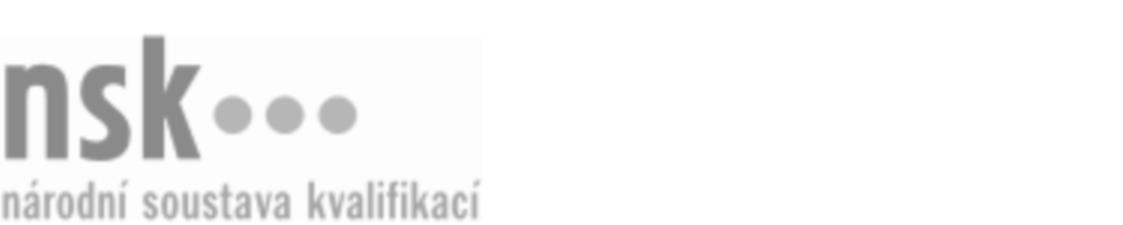 Kvalifikační standardKvalifikační standardKvalifikační standardKvalifikační standardKvalifikační standardKvalifikační standardKvalifikační standardKvalifikační standardMechanik/mechanička motorových lokomotiv (kód: 23-063-H) Mechanik/mechanička motorových lokomotiv (kód: 23-063-H) Mechanik/mechanička motorových lokomotiv (kód: 23-063-H) Mechanik/mechanička motorových lokomotiv (kód: 23-063-H) Mechanik/mechanička motorových lokomotiv (kód: 23-063-H) Mechanik/mechanička motorových lokomotiv (kód: 23-063-H) Mechanik/mechanička motorových lokomotiv (kód: 23-063-H) Autorizující orgán:Ministerstvo průmyslu a obchoduMinisterstvo průmyslu a obchoduMinisterstvo průmyslu a obchoduMinisterstvo průmyslu a obchoduMinisterstvo průmyslu a obchoduMinisterstvo průmyslu a obchoduMinisterstvo průmyslu a obchoduMinisterstvo průmyslu a obchoduMinisterstvo průmyslu a obchoduMinisterstvo průmyslu a obchoduMinisterstvo průmyslu a obchoduMinisterstvo průmyslu a obchoduSkupina oborů:Strojírenství a strojírenská výroba (kód: 23)Strojírenství a strojírenská výroba (kód: 23)Strojírenství a strojírenská výroba (kód: 23)Strojírenství a strojírenská výroba (kód: 23)Strojírenství a strojírenská výroba (kód: 23)Strojírenství a strojírenská výroba (kód: 23)Týká se povolání:Mechanik motorových lokomotivMechanik motorových lokomotivMechanik motorových lokomotivMechanik motorových lokomotivMechanik motorových lokomotivMechanik motorových lokomotivMechanik motorových lokomotivMechanik motorových lokomotivMechanik motorových lokomotivMechanik motorových lokomotivMechanik motorových lokomotivMechanik motorových lokomotivKvalifikační úroveň NSK - EQF:333333Odborná způsobilostOdborná způsobilostOdborná způsobilostOdborná způsobilostOdborná způsobilostOdborná způsobilostOdborná způsobilostNázevNázevNázevNázevNázevÚroveňÚroveňOrientace ve strojírenských normách a v technické dokumentaci strojů, přístrojů a zařízeníOrientace ve strojírenských normách a v technické dokumentaci strojů, přístrojů a zařízeníOrientace ve strojírenských normách a v technické dokumentaci strojů, přístrojů a zařízeníOrientace ve strojírenských normách a v technické dokumentaci strojů, přístrojů a zařízeníOrientace ve strojírenských normách a v technické dokumentaci strojů, přístrojů a zařízení33Volba postupu práce a technologických podmínek, potřebných nástrojů, pomůcek a materiálů pro ruční a strojní obrábění a tvarování kovových součástíVolba postupu práce a technologických podmínek, potřebných nástrojů, pomůcek a materiálů pro ruční a strojní obrábění a tvarování kovových součástíVolba postupu práce a technologických podmínek, potřebných nástrojů, pomůcek a materiálů pro ruční a strojní obrábění a tvarování kovových součástíVolba postupu práce a technologických podmínek, potřebných nástrojů, pomůcek a materiálů pro ruční a strojní obrábění a tvarování kovových součástíVolba postupu práce a technologických podmínek, potřebných nástrojů, pomůcek a materiálů pro ruční a strojní obrábění a tvarování kovových součástí33Volba postupu práce, potřebných nástrojů, pomůcek a náhradních dílů pro provádění montáže, demontáže a oprav motorových lokomotivVolba postupu práce, potřebných nástrojů, pomůcek a náhradních dílů pro provádění montáže, demontáže a oprav motorových lokomotivVolba postupu práce, potřebných nástrojů, pomůcek a náhradních dílů pro provádění montáže, demontáže a oprav motorových lokomotivVolba postupu práce, potřebných nástrojů, pomůcek a náhradních dílů pro provádění montáže, demontáže a oprav motorových lokomotivVolba postupu práce, potřebných nástrojů, pomůcek a náhradních dílů pro provádění montáže, demontáže a oprav motorových lokomotiv33Měření a kontrola délkových rozměrů, geometrických tvarů, vzájemné polohy prvků a jakosti povrchuMěření a kontrola délkových rozměrů, geometrických tvarů, vzájemné polohy prvků a jakosti povrchuMěření a kontrola délkových rozměrů, geometrických tvarů, vzájemné polohy prvků a jakosti povrchuMěření a kontrola délkových rozměrů, geometrických tvarů, vzájemné polohy prvků a jakosti povrchuMěření a kontrola délkových rozměrů, geometrických tvarů, vzájemné polohy prvků a jakosti povrchu33Určování opotřebení či závad motorových lokomotiv a jejich částí, rozhodování o způsobu jejich opravy či renovaceUrčování opotřebení či závad motorových lokomotiv a jejich částí, rozhodování o způsobu jejich opravy či renovaceUrčování opotřebení či závad motorových lokomotiv a jejich částí, rozhodování o způsobu jejich opravy či renovaceUrčování opotřebení či závad motorových lokomotiv a jejich částí, rozhodování o způsobu jejich opravy či renovaceUrčování opotřebení či závad motorových lokomotiv a jejich částí, rozhodování o způsobu jejich opravy či renovace33Ruční obrábění a zpracování kovových materiálů řezáním, stříháním, pilováním, vrtáním, broušením, ohýbánímRuční obrábění a zpracování kovových materiálů řezáním, stříháním, pilováním, vrtáním, broušením, ohýbánímRuční obrábění a zpracování kovových materiálů řezáním, stříháním, pilováním, vrtáním, broušením, ohýbánímRuční obrábění a zpracování kovových materiálů řezáním, stříháním, pilováním, vrtáním, broušením, ohýbánímRuční obrábění a zpracování kovových materiálů řezáním, stříháním, pilováním, vrtáním, broušením, ohýbáním33Sestavování, kontrola a provádění funkčních zkoušek strojních zařízení motorových lokomotivSestavování, kontrola a provádění funkčních zkoušek strojních zařízení motorových lokomotivSestavování, kontrola a provádění funkčních zkoušek strojních zařízení motorových lokomotivSestavování, kontrola a provádění funkčních zkoušek strojních zařízení motorových lokomotivSestavování, kontrola a provádění funkčních zkoušek strojních zařízení motorových lokomotiv33Používání různých prostředků pro manipulaci s částmi motorových lokomotivPoužívání různých prostředků pro manipulaci s částmi motorových lokomotivPoužívání různých prostředků pro manipulaci s částmi motorových lokomotivPoužívání různých prostředků pro manipulaci s částmi motorových lokomotivPoužívání různých prostředků pro manipulaci s částmi motorových lokomotiv33Mechanik/mechanička motorových lokomotiv,  28.03.2024 20:17:16Mechanik/mechanička motorových lokomotiv,  28.03.2024 20:17:16Mechanik/mechanička motorových lokomotiv,  28.03.2024 20:17:16Mechanik/mechanička motorových lokomotiv,  28.03.2024 20:17:16Strana 1 z 2Strana 1 z 2Kvalifikační standardKvalifikační standardKvalifikační standardKvalifikační standardKvalifikační standardKvalifikační standardKvalifikační standardKvalifikační standardPlatnost standarduPlatnost standarduPlatnost standarduPlatnost standarduPlatnost standarduPlatnost standarduPlatnost standarduStandard je platný od: 21.10.2022Standard je platný od: 21.10.2022Standard je platný od: 21.10.2022Standard je platný od: 21.10.2022Standard je platný od: 21.10.2022Standard je platný od: 21.10.2022Standard je platný od: 21.10.2022Mechanik/mechanička motorových lokomotiv,  28.03.2024 20:17:16Mechanik/mechanička motorových lokomotiv,  28.03.2024 20:17:16Mechanik/mechanička motorových lokomotiv,  28.03.2024 20:17:16Mechanik/mechanička motorových lokomotiv,  28.03.2024 20:17:16Strana 2 z 2Strana 2 z 2